21.06.2022Игровые программы1.Игровая программа «Тише едешь – дальше будешь»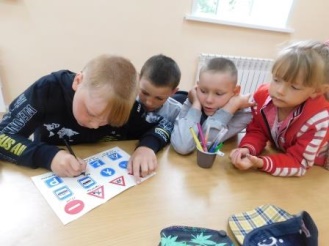 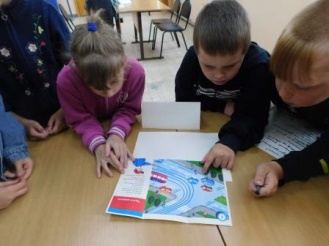 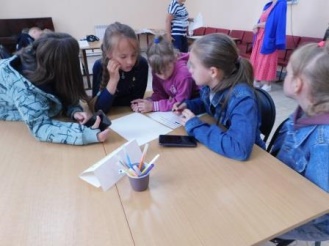 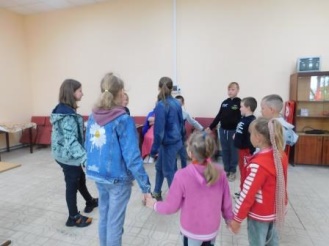 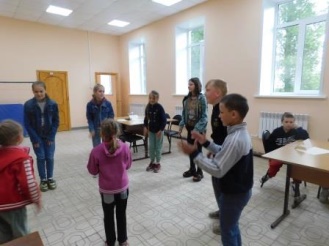 3.Урок тигра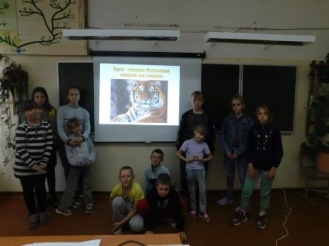 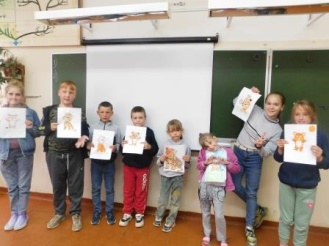 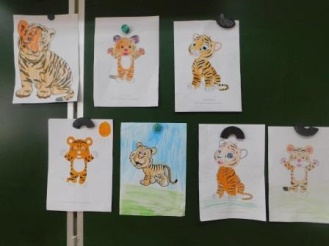 4.День именинника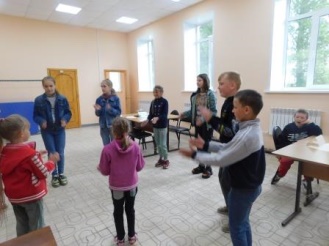 